

REVIEW OF THE TERMS OF REFERENCE OF ET-CCPThe 2015 CAeM Management Group (May 2015, Cape Town) reviewed the terms of reference (ToRs) of all CAeM expert teams and made some adjustments to reflect better the tasks and responsibilities of the teams. The updated ToRs of the ET-CCP are presented below.EXPERT TEAM ON COMMUNICATION, COORDINATION AND PARTNERSHIP (ET-CCP)_____World Meteorological Organization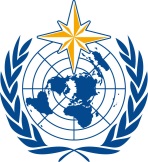 COMMISSION FOR AERONAUTICAL METEOROLOGY1st Meeting of ET-CCP 
St. Petersburg, Russian Federation
16 to 18 May 2016ET-CCP-1/INF. 1World Meteorological OrganizationCOMMISSION FOR AERONAUTICAL METEOROLOGY1st Meeting of ET-CCP 
St. Petersburg, Russian Federation
16 to 18 May 2016Submitted by:
Secretariat  


03.V.2016OLD ToRsREVISED ToRsA.	To ensure effective two-way communication with Members and partner organizations, such as ICAO and IATA, on issues of concern of the Aeronautical Meteorology Programme of WMO;1.	To promote and maintain effective two-way communication mechanisms on matters relating to aeronautical meteorology with Members through the regional associations to determine regional priorities, promote awareness of developments, opportunities and challenges, and to coordinate appropriate responses to requests for advice and guidance;B.	To promote effective communication with the regional associations and coordinate appropriate response to their requests for advice and guidance concerning gaps and challenges in aeronautical meteorological service provision in their respective regions;2.	To establish an effective mechanism for monitoring and evaluation (M&E) of the CAeM work programme in the regions as an integral part of the WMO M&E system;C.	To establish an effective mechanism for monitoring and evaluation (M&E) of the CAeM work programme as integral part of the WMO M&E system;3.	To provide support to the Secretariat in developing and updating the relevant Aeronautical Meteorology Programme data base entries e.g. Country Profile database;D.	To provide support to the Secretariat in developing and updating relevant data bases with regard to Aeronautical Meteorology Programme entries;4.	To promote WMO gender and equality policies within CAeM;E.	To report regularly on progress to the president of CAeM.5.	To report regularly on progress to the president of CAeM.